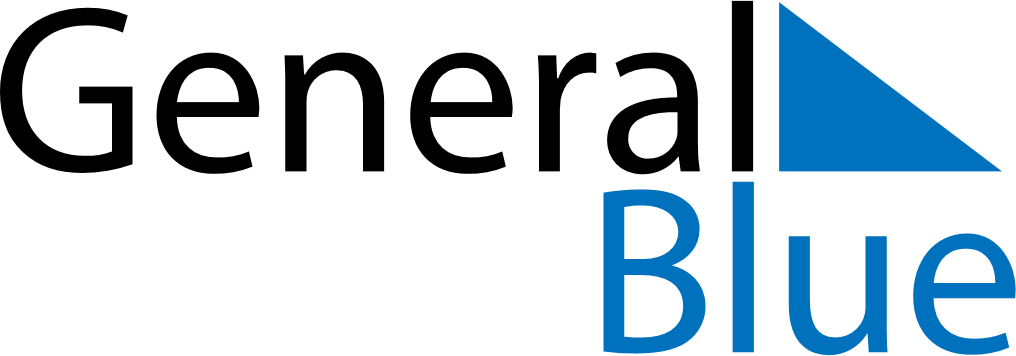 August 2020August 2020August 2020August 2020August 2020August 2020BoliviaBoliviaBoliviaBoliviaBoliviaBoliviaMondayTuesdayWednesdayThursdayFridaySaturdaySunday12Agrarian Reform Day3456789Independence Day10111213141516171819202122232425262728293031NOTES